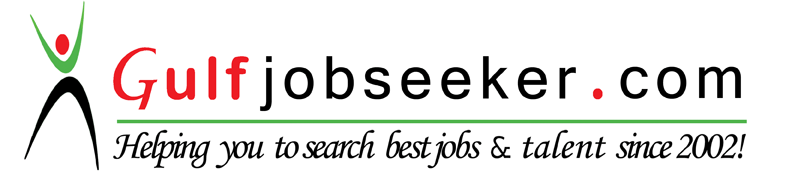 Whats app  Mobile:+971504753686 Gulfjobseeker.com CV No:259700E-mail: gulfjobseeker@gmail.comI am a fully qualified Speech and Language Therapist. I am an enthusiastic and dedicated person who enjoys a challenge, achieving goals and developing positive relationships with children and parents. I have had clinical work experience with a variety of client groups. I am reliable, hardworking and willing to learn and build on the experiences I have gained. Nov 2013-Nov 2014 City University, UK Degree: MSc in Speech and Language Therapy (Title of my thesis; The relationship of Language and Executive Function skills in typically developing children)Sept 2011-Jul 2013 City University, UK				Degree: PG Dip (Hons) in Speech and Language Therapy Key modules include: clinical practice, medical sciences, intervention, linguistics, language development, phonetics and phonology, audiologySept 2007-Jul 2010 University College Cork,			          		Degree: BSc (Hons) in Early Childhood Studies (2;1)March 2014-March 2015 Speech and Language Therapist, Child Development Centre, Smarties Nursery, Abu Dhabi, UAEI have had the opportunity to work with children with a range of difficulties including: Autism, SLI, Down Syndrome, Phonological Disorder, Phonological Delay, Language delay, EAL, Social Communication Difficulties and Stammering. I managed a large caseload of 30 clients per week, the age range was 2-12 years. This job involved being able to carry out formal and informal assessments, plan therapy and support parents with therapy programmes in the clinic and at schools. I also had the opportunity to work with a Royal Family and conducted home visits for the family. There were also opportunities to work as part of an MDT with the psychologist, ABA therapist and teachers.  Nov 2013-March 2014 Masters Research ProjectAs part of my Masters degree, I assessed 35 children on a number of language and executive function assessments. The aim of my research was to investigate the relationship between language ability, verbal and non-verbal executive function skills.June 2013-July 2013, Adult Clinical Placement, Adult Community Rehab St. Leonards LondonThis 4 week block placement included the opportunity to work with adults with a range of conditions including: Dementia, Stammering, Aphasia, Swallowing difficulties and Parkinson’s disease. The placement involved being able to assess, plan therapy and goal setting with clients. There were also opportunities to work as part of an MDT. Oct 2012-March 2013, Paediatric Clinical Placement, Mainstream Schools SLT service-Kensington and Chelsea, London.During this block placement I learned how to carry out assessments and interventions for children with a range of difficulties including phonological delay, language delay, and social communication difficulties. I had the opportunity to run language groups. I worked with parents and teachers giving advice on supporting speech and language development in the Early years. There were opportunities for home visits and working with interpreters. I developed language programmes for parents and assistants. April 2012-June 2012, Paediatric Clinical Placement, Children’s Integrated Speech and Language Service for Hackney and the City of London. I developed the skill of working with children in groups and 1:1 settings. During this placement I learned how to carry out observations, use a range of formal and informal language assessments. I furthered my knowledge of MDT working and the role of other health care professionals.Jan 2012-March 2012 , Paediatric Clinical Placement, Children’s Integrated Speech and Language Service for Hackney and the City, London.This block placement enabled me to build the skills of using formal and informal assessments. I had the opportunity of scoring assessments and writing reports. I worked in partnership with another student to plan and implement activities for young children aged 3 -10 years. Activities were aimed at developing play, attention, listening skills and supporting speech and language development through expanding vocabulary, verbs and sentences.  Attended the following courses;								January 2014            ADOS-2 –Clinical Training 		December 2013       Lamh Signing Course (Module 1)	April 2012                 Picture Exchange Communication System (level 1)		  Palin Parent –Child Interaction Therapy Practical Intervention for Children aged 3- 7 years.			Languages: English, Arabic (Algerian dialect) and French at intermediate levelDriving license: Full clean, held since 2007ProfileEducation and QualificationsWork ExperienceProfessional DevelopmentAdditional information